SEZNAM POPOLDANSKIH AKTIVNOSTI ZA OPBSREDA, 15. 4. 2020AVTO IZ KARTONANavodilaNa fotografijah imaš različne možnosti izdelave avtomobila.Lahko si pa sam ustvarjalen in izdelaš avto po svoji zamisli.Uporabi material, ki ga imaš doma na razpolago.Pa veliko veselja pri ustvarjanju!Sprostitev Branje po željiČas za nalogo Dokončaš in dopolniš, kar ti manjka.UstvarjanjeAvto iz kartona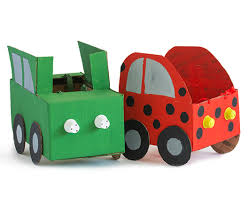 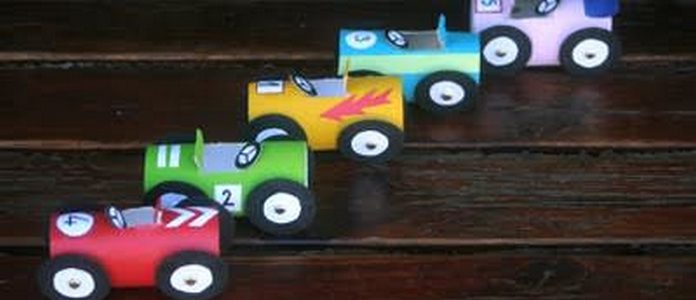 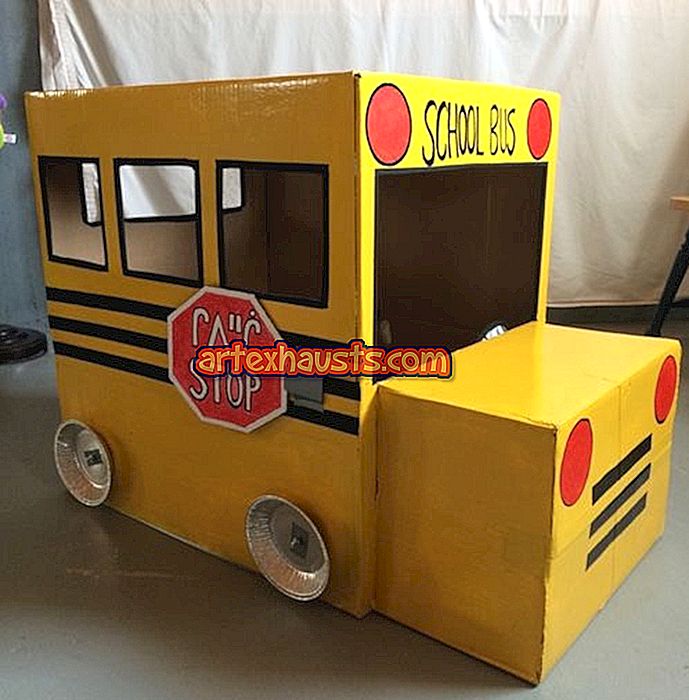 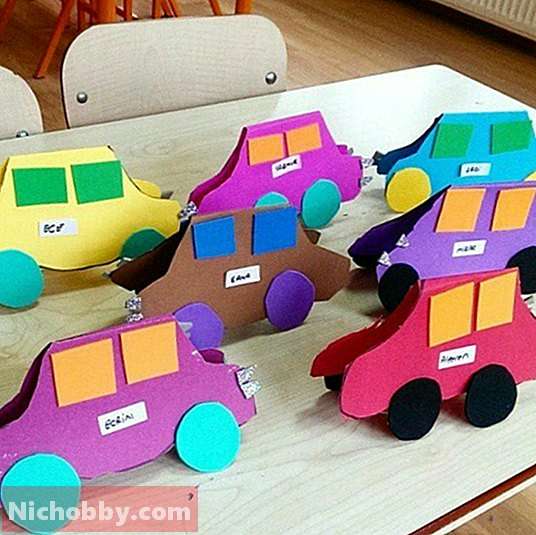 